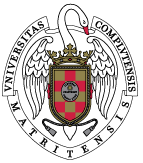        UNIVERSIDAD COMPLUTENSE                             MADRID                           _____FACULTAD DE CIENCIAS ECONÓMICAS                        Y EMPRESARIALESSOLICITUD BECAD. /Dª.                                                                             con DNI nº                                   alumno/a  de Grado/Máster en 	                                                          SOLICITA beca parcial para realizar el título de Experto en Análisis Financiero que se impartirá en esta Facultad.     Madrid,         de                    de           .        							           Fdo.: 